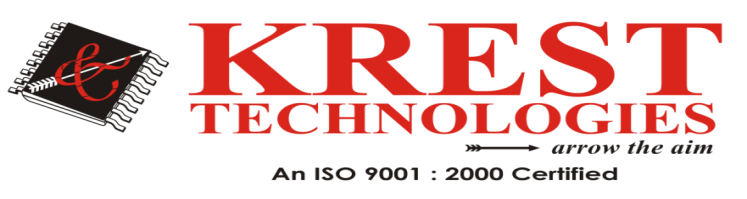 B.Tech CSE Major Project List  (2020-21)HeadOffice: #2022nd Floor, Pancom Business Center Opp, Chennai Shopping Mall, Ameerpet, Hyderabad 040-44433434 Mail-id: ramu.krest@gmail.com,www.kresttechnology.comBranches: Warangal (9000739460), Vijayawada (9000404182)Machine LearningMachine LearningMachine LearningMachine Learning1Detecting Malicious URLs via a Keyword-based Convolutional Gated-recurrent-unit Neural Network202020202Prediction of Drag Force on Vehicles in a Platoon Configuration Using Machine Learning202020203Incremental Cost-Sensitive Support Vector Machine With Linear-Exponential Loss202020204Detecting Spam Email With Machine Learning Optimized With Bio-Inspired Metaheuristic Algorithms202020205Machine Learning Security: Threats, Countermeasures, and Evaluations20202020Deep LearningDeep LearningDeep LearningDeep Learning1Deep learning for classification and localization of COVID-19 markers in point-of-care lung ultrasound202020202Artificial Intelligence and COVID-19: Deep Learning Approaches for Diagnosis and Treatment202020203Routing Optimization For Cloud Services in SDN-based Internet of Things With TCAM Capacity Constraint202020204The Analysis of Plants Image Recognition Based on Deep Learning and Artificial Neural Network202020205Improving M-learners’ Performance Through Deep Learning Techniques by Leveraging Features Weights202020206Privacy-Preserving Deep Learning on Machine Learning as a Service - A Comprehensive Survey20202020PythonPythonPythonPython1Detecting Malicious URLs via a Keyword-based Convolutional Gated-recurrent-unit Neural NetworkDetecting Malicious URLs via a Keyword-based Convolutional Gated-recurrent-unit Neural Network20192On Proactive, Transparent, and Verifiable Ethical Reasoning for RobotsOn Proactive, Transparent, and Verifiable Ethical Reasoning for Robots20193A Lightweight and Efficient Secure Hybrid RSA (SHRSA) Messaging Scheme With Four-Layered Authentication StackA Lightweight and Efficient Secure Hybrid RSA (SHRSA) Messaging Scheme With Four-Layered Authentication Stack20194Detection of fake online reviews using semi-supervised and supervised learningDetection of fake online reviews using semi-supervised and supervised learning20195Discovering the Type 2 Diabetes in Electronic Health Records using the Sparse Balanced Support Vector MachineDiscovering the Type 2 Diabetes in Electronic Health Records using the Sparse Balanced Support Vector Machine20196Serendipity—A Machine-Learning Application for Mining Serendipitous Drug Usage from Social MediaSerendipity—A Machine-Learning Application for Mining Serendipitous Drug Usage from Social Media20197Crop Yield Prediction and Efficient use of FertilizersCrop Yield Prediction and Efficient use of Fertilizers20198Point-of-interest Recommendation for Location Promotion in Location-based Social NetworksPoint-of-interest Recommendation for Location Promotion in Location-based Social Networks20189Noise Reduction in Web Data: A Learning Approach Based on Dynamic User InterestsNoise Reduction in Web Data: A Learning Approach Based on Dynamic User Interests201810Computer Vision and Machine Learning for Viticulture TechnologyComputer Vision and Machine Learning for Viticulture Technology201811A novel method for implementing Artificial Intelligence, Cloud and Internet of Things in RobotsA novel method for implementing Artificial Intelligence, Cloud and Internet of Things in Robots201812The ODNI-OUSD(I) Xpress Challenge: An Experimental Application of Artificial Intelligence Techniques to National Security Decision SupportThe ODNI-OUSD(I) Xpress Challenge: An Experimental Application of Artificial Intelligence Techniques to National Security Decision Support201813Artificial Intelligence, Rationality, and the World Wide WebArtificial Intelligence, Rationality, and the World Wide Web201814Data Classification with Deep Learning using TensorflowData Classification with Deep Learning using Tensorflow2017IOTIOTIOTIOT1Optimal Resource Allocation in Energy Efficient Internet of Things Networks with Imperfect CSIOptimal Resource Allocation in Energy Efficient Internet of Things Networks with Imperfect CSI20202Routing Optimization For Cloud Services in SDN-based Internet of Things With TCAM Capacity ConstraintRouting Optimization For Cloud Services in SDN-based Internet of Things With TCAM Capacity Constraint20203Load-balanced and QoS-aware Software-defined Internet of ThingsLoad-balanced and QoS-aware Software-defined Internet of Things20204NSAC: A Novel Clustering Protocol in Cognitive Radio Sensor Networks for Internet of ThingsNSAC: A Novel Clustering Protocol in Cognitive Radio Sensor Networks for Internet of Things20195From Cloud Down to Things: An Overview of Machine Learning in Internet of ThingsFrom Cloud Down to Things: An Overview of Machine Learning in Internet of Things20196A Provably-Secure and Lightweight Anonymous User Authenticated Session Key Exchange Scheme for Internet of Things DeploymentA Provably-Secure and Lightweight Anonymous User Authenticated Session Key Exchange Scheme for Internet of Things Deployment20197Dynamic Load-Balancing Vertical Control for a Large-Scale Software-Defined Internet of ThingsDynamic Load-Balancing Vertical Control for a Large-Scale Software-Defined Internet of Things20198Multimedia Data Throughput Maximization in Internet-of-Things System Based on Optimization of Cache-Enabled UAVMultimedia Data Throughput Maximization in Internet-of-Things System Based on Optimization of Cache-Enabled UAV20199Machine learning based network vulnerability analysis of industrial internet of thingsMachine learning based network vulnerability analysis of industrial internet of things201910Internet of Spatial Things: A New Reference Model with Insight AnalysisInternet of Spatial Things: A New Reference Model with Insight Analysis2019A Secure and Efficient Access and Handover Authentication Protocol for Internet of Things in Space Information NetworksA Secure and Efficient Access and Handover Authentication Protocol for Internet of Things in Space Information Networks2019Enhancement of a Lightweight Attribute-Based Encryption Scheme for the Internet of ThingsEnhancement of a Lightweight Attribute-Based Encryption Scheme for the Internet of Things2019Android ApplicationsAndroid ApplicationsAndroid ApplicationsAndroid Applications1Android Based Self Attendance System Using OTPAndroid Based Self Attendance System Using OTPAbstract2Cab Booking Android ApplicationCab Booking Android ApplicationAbstract3Android Food Order and Delivery AppAndroid Food Order and Delivery AppAbstract4Android General Knowledge ChatbotAndroid General Knowledge ChatbotAbstract5Android Paper Free Document Sharing App ProjectAndroid Paper Free Document Sharing App ProjectAbstract6Android Graphical Image Password ProjectAndroid Graphical Image Password ProjectAbstract7Android Women Safety AppAndroid Women Safety AppAbstract8Android Help Assistance near MeAndroid Help Assistance near MeAbstract9Employee Task ReminderEmployee Task ReminderAbstract10Expense TrackerExpense TrackerAbstract11Mobile Application Interface to Register Citizen ComplaintMobile Application Interface to Register Citizen ComplaintAbstract12Student and Faculty Chatting AppStudent and Faculty Chatting AppAbstract13Android Weather ApplicationAndroid Weather ApplicationAbstract14Smart Alumni DiscoverySmart Alumni DiscoveryAbstract15Mobile super marketMobile super marketAbstract16Mobile patient management systemMobile patient management systemAbstractCloud ComputingCloud ComputingCloud ComputingCloud Computing1Fog Computing as a Complementary Approach to Cloud ComputingFog Computing as a Complementary Approach to Cloud Computing20192SLA-Based Agile VM Management in Cloud & DatacenterSLA-Based Agile VM Management in Cloud & Datacenter20193Efficient Task Scheduling for Applications on CloudsEfficient Task Scheduling for Applications on Clouds20194A Simple and Secured Cryptography System of Cloud ComputingA Simple and Secured Cryptography System of Cloud Computing20195A Novel Predictive Resource Allocation Framework for Cloud ComputingA Novel Predictive Resource Allocation Framework for Cloud Computing20196Lightweight and Privacy-Preserving Delegatable Proofs of Storage with Data Dynamics in Cloud StorageLightweight and Privacy-Preserving Delegatable Proofs of Storage with Data Dynamics in Cloud Storage20187Optimization of Tasks in Cloud Computing Based on MAX-MIN, MIN-MIN and PriorityOptimization of Tasks in Cloud Computing Based on MAX-MIN, MIN-MIN and Priority20188A Hierarchical Receding Horizon Algorithm for QoS-driven control of Multi-IaaS ApplicationsA Hierarchical Receding Horizon Algorithm for QoS-driven control of Multi-IaaS Applications20189Access Control by Signature-Keys to Provide Privacy for Cloud and Big DataAccess Control by Signature-Keys to Provide Privacy for Cloud and Big Data201810Efficient and Privacy-preserving Online Fingerprint Authentication Scheme Over Outsourced DataEfficient and Privacy-preserving Online Fingerprint Authentication Scheme Over Outsourced Data201811Karma: Cost-effective Geo-replicated Cloud Storage with Dynamic Enforcement of Causal ConsistencyKarma: Cost-effective Geo-replicated Cloud Storage with Dynamic Enforcement of Causal Consistency201812RIAL: Resource Intensity Aware Load Balancing in CloudsRIAL: Resource Intensity Aware Load Balancing in Clouds201713Fine-Grained Two-Factor Access Control for Web-Based Cloud Computing ServicesFine-Grained Two-Factor Access Control for Web-Based Cloud Computing Services201614Circuit Ciphertext-Policy Attribute-Based Hybrid Encryption with Verifiable Delegation in Cloud ComputingCircuit Ciphertext-Policy Attribute-Based Hybrid Encryption with Verifiable Delegation in Cloud Computing201615Audit-Free Cloud Storage via Deniable Attribute-based EncryptionAudit-Free Cloud Storage via Deniable Attribute-based Encryption201516Provable Multicopy Dynamic Data Possession in Cloud Computing SystemsProvable Multicopy Dynamic Data Possession in Cloud Computing Systems201517Decentralized Access Control with Anonymous Authentication of Data Stored in CloudsDecentralized Access Control with Anonymous Authentication of Data Stored in Clouds201418PACK: Prediction-Based Cloud Bandwidth and Cost Reduction SystemPACK: Prediction-Based Cloud Bandwidth and Cost Reduction System201419Building Confidential and Efficient Query Services in the Cloud with RASP Data PerturbationBuilding Confidential and Efficient Query Services in the Cloud with RASP Data Perturbation201420Expressive, Efficient, and Revocable Data Access Control for Multi-Authority Cloud StorageExpressive, Efficient, and Revocable Data Access Control for Multi-Authority Cloud Storage201421A Privacy Leakage Upper Bound Constraint-Based Approach for Cost-Effective Privacy Preserving of Intermediate Data Sets in CloudA Privacy Leakage Upper Bound Constraint-Based Approach for Cost-Effective Privacy Preserving of Intermediate Data Sets in Cloud201322CAM: Cloud-Assisted Privacy Preserving Mobile Health MonitoringCAM: Cloud-Assisted Privacy Preserving Mobile Health Monitoring201323QoS Ranking Prediction for Cloud ServicesQoS Ranking Prediction for Cloud Services201324A Load Balancing Model Based on Cloud Partitioning for the Public CloudA Load Balancing Model Based on Cloud Partitioning for the Public Cloud201325Scalable and Secure Sharing of Personal Health Records in Cloud Computing using Attribute-based EncryptionScalable and Secure Sharing of Personal Health Records in Cloud Computing using Attribute-based Encryption201326Data MiningData MiningData MiningData Mining1Big Data Analytics and Mining for Effective Visualization and Trends Forecasting of Crime DataBig Data Analytics and Mining for Effective Visualization and Trends Forecasting of Crime Data20192Medical Data Stream Distribution Pattern Association Rule Mining Algorithm Based on Density EstimationMedical Data Stream Distribution Pattern Association Rule Mining Algorithm Based on Density Estimation20193Data-Pattern Enabled Self-Recovery Low-Power Storage System for Big Video DataData-Pattern Enabled Self-Recovery Low-Power Storage System for Big Video Data20194A Big Data Mining Approach of PSO-Based BP Neural Network for Financial Risk Management With IoTA Big Data Mining Approach of PSO-Based BP Neural Network for Financial Risk Management With IoT20195Frequent Pattern Mining on Time and Location Aware Air Quality DataFrequent Pattern Mining on Time and Location Aware Air Quality Data20196Untangling Blockchain: A Data Processing View of Blockchain SystemsUntangling Blockchain: A Data Processing View of Blockchain Systems20187Correlated Matrix Factorization for Recommendation with Implicit FeedbackCorrelated Matrix Factorization for Recommendation with Implicit Feedback20188Collaborative Filtering Algorithm Based on Rating Difference and User InterestCollaborative Filtering Algorithm Based on Rating Difference and User Interest20189A Framework for Real-Time Spam Detection in TwitterA Framework for Real-Time Spam Detection in Twitter201810NetSpam: a Network-based Spam Detection Framework for Reviews in Online Social MediaNetSpam: a Network-based Spam Detection Framework for Reviews in Online Social Media201811Heterogeneous Information Network Embedding for RecommendationHeterogeneous Information Network Embedding for Recommendation201812Harnessing Multi-source Data about Public Sentiments and Activities for Informed DesignHarnessing Multi-source Data about Public Sentiments and Activities for Informed Design201813FastGeo: Efficient Geometric Range Queries on Encrypted Spatial DataFastGeo: Efficient Geometric Range Queries on Encrypted Spatial Data201714An Internal Intrusion Detection and Protection System by Using Data Mining and Forensic TechniquesAn Internal Intrusion Detection and Protection System by Using Data Mining and Forensic Techniques201715Analyzing Sentiments in One Go: A Supervised Joint Topic Modeling ApproachAnalyzing Sentiments in One Go: A Supervised Joint Topic Modeling Approach201716Analysis of users’ behaviour in structured e-commerce websitesAnalysis of users’ behaviour in structured e-commerce websites201717Location Aware Keyword Query Suggestion Based on Document ProximityLocation Aware Keyword Query Suggestion Based on Document Proximity201618Top-Down XML Keyword Query ProcessingTop-Down XML Keyword Query Processing201619Nearest Keyword Set Search in Multi-Dimensional DatasetsNearest Keyword Set Search in Multi-Dimensional Datasets201620DiploCloud: Efficient and Scalable Management of RDF Data in the CloudDiploCloud: Efficient and Scalable Management of RDF Data in the Cloud201621A Novel Recommendation Model Regularized with User Trust and Item RatingsA Novel Recommendation Model Regularized with User Trust and Item Ratings201622Resolving Multi-Party Privacy Conflicts in Social MediaResolving Multi-Party Privacy Conflicts in Social Media2016Networking & Network SecurityNetworking & Network SecurityNetworking & Network SecurityNetworking & Network Security1A Survey of Networking Applications Applying the Software Defined Networking Concept Based on Machine LearningA Survey of Networking Applications Applying the Software Defined Networking Concept Based on Machine Learning20192Rational Agent-Based Decision Algorithm for Strategic Converged Network Migration PlanningRational Agent-Based Decision Algorithm for Strategic Converged Network Migration Planning20193Hierarchical Edge Cloud Enabling Network Slicing for 5G Optical FronthaulHierarchical Edge Cloud Enabling Network Slicing for 5G Optical Fronthaul20194Information Network Risk Assessment Based on AHP and Neural NetworkInformation Network Risk Assessment Based on AHP and Neural Network20185Mining network stream data for self learning networksMining network stream data for self learning networks20186A Survey on Security Threats and Authentication Approaches in Wireless Sensor NetworksA Survey on Security Threats and Authentication Approaches in Wireless Sensor Networks20187ECL-EKM: An Enhanced Certificateless Effective Key Management Protocol for Dynamic WSNECL-EKM: An Enhanced Certificateless Effective Key Management Protocol for Dynamic WSN20178A Stable Approach for Routing Queries in Unstructured P2P NetworksA Stable Approach for Routing Queries in Unstructured P2P Networks20169Cost-Aware Secure Routing (CASER) Protocol Design for Wireless Sensor NetworksCost-Aware Secure Routing (CASER) Protocol Design for Wireless Sensor Networks201510Maximizing P2P File Access Availability in Mobile Ad Hoc Networks though Replication for Efficient File SharingMaximizing P2P File Access Availability in Mobile Ad Hoc Networks though Replication for Efficient File Sharing201511Secure and Reliable Routing Protocols for Heterogeneous Multihop Wireless NetworksSecure and Reliable Routing Protocols for Heterogeneous Multihop Wireless Networks201512Secure and Distributed Data Discovery and Dissemination in Wireless Sensor NetworksSecure and Distributed Data Discovery and Dissemination in Wireless Sensor Networks201513Improving the Network Lifetime of MANETs through Cooperative MAC Protocol DesignImproving the Network Lifetime of MANETs through Cooperative MAC Protocol Design2015Big DataBig DataBig DataBig Data1Big Data Quality Framework: Pre-Processing Data in Weather Monitoring ApplicationBig Data Quality Framework: Pre-Processing Data in Weather Monitoring Application20192Stocks Analysis and Prediction Using Big Data AnalyticsStocks Analysis and Prediction Using Big Data Analytics20193A Probability based Model for Big Data Security in Smart CityA Probability based Model for Big Data Security in Smart City20194Adaptive Learning Model and Implementation Based on Big DataAdaptive Learning Model and Implementation Based on Big Data20195Accurate marking method of network attacking information based on big data analysisAccurate marking method of network attacking information based on big data analysis20196Cloud Centric Authentication for Wearable Healthcare Monitoring SystemCloud Centric Authentication for Wearable Healthcare Monitoring System20187Logic Bug Detection and Localization Using Symbolic Quick Error DetectionLogic Bug Detection and Localization Using Symbolic Quick Error Detection20188Map Reduce Programming Model for Parallel K-Mediod Algorithm on Hadoop ClusterMap Reduce Programming Model for Parallel K-Mediod Algorithm on Hadoop Cluster20189Research on Reliability Evaluation of Big Data SystemResearch on Reliability Evaluation of Big Data System201810Smart Governance through Bigdata: Digital Transformation of Public AgenciesSmart Governance through Bigdata: Digital Transformation of Public Agencies201811Online Data Deduplication for In-Memory Big-Data Analytic SystemsOnline Data Deduplication for In-Memory Big-Data Analytic Systems201712Big Data Set Privacy Preserving through Sensitive Attribute-based GroupingBig Data Set Privacy Preserving through Sensitive Attribute-based Grouping201713Designing Self-Tuning Split-Map-Merge Applications for High Cost-Efficiency in the CloudDesigning Self-Tuning Split-Map-Merge Applications for High Cost-Efficiency in the Cloud201714H2Hadoop: Improving Hadoop Performance using the Metadata of Related JobsH2Hadoop: Improving Hadoop Performance using the Metadata of Related Jobs201615A Parallel Patient Treatment Time Prediction Algorithm and Its Applications in Hospital Queuing-Recommendation in a Big Data EnvironmentA Parallel Patient Treatment Time Prediction Algorithm and Its Applications in Hospital Queuing-Recommendation in a Big Data Environment201616A Time Efficient Approach for Detecting Errors in Big Sensor Data on CloudA Time Efficient Approach for Detecting Errors in Big Sensor Data on Cloud201517Data Mining with Big DataData Mining with Big Data201418A Scalable Two-Phase Top-Down Specialization Approach for Data Anonymization Using MapReduce on CloudA Scalable Two-Phase Top-Down Specialization Approach for Data Anonymization Using MapReduce on Cloud2014Mobile ComputingMobile ComputingMobile ComputingMobile Computing1Advanced Query Processing and its Optimization for Mobile Computing EnvironmentAdvanced Query Processing and its Optimization for Mobile Computing Environment20182Mobile Privacy Protection Enhanced with Multi-access Edge ComputingMobile Privacy Protection Enhanced with Multi-access Edge Computing20183Energy Consumption in Hand-Held Mobile Communication Devices: A Comparative StudyEnergy Consumption in Hand-Held Mobile Communication Devices: A Comparative Study20184Hotspot-based Resource Sharing System for Mobile Ad hoc NetworksHotspot-based Resource Sharing System for Mobile Ad hoc Networks20185Effect of Queueing Delay and Service Discrimination on Offloading Performance in Two-Class Mobile Edge Computing SystemsEffect of Queueing Delay and Service Discrimination on Offloading Performance in Two-Class Mobile Edge Computing Systems20186Wormhole Attack Detection Algorithms in Wireless Network Coding SystemsWormhole Attack Detection Algorithms in Wireless Network Coding Systems20157User-Defined Privacy Grid System for Continuous Location-Based ServicesUser-Defined Privacy Grid System for Continuous Location-Based Services20158Privacy-Preserving and Truthful Detection of Packet Dropping Attacks in Wireless Ad Hoc NetworksPrivacy-Preserving and Truthful Detection of Packet Dropping Attacks in Wireless Ad Hoc Networks2015Secure ComputingSecure ComputingSecure ComputingSecure Computing1Privacy Protection for Wireless Medical Sensor DataPrivacy Protection for Wireless Medical Sensor Data20162Contributory Broadcast Encryption with Efficient Encryption and Short CiphertextsContributory Broadcast Encryption with Efficient Encryption and Short Ciphertexts20163Data Lineage in Malicious EnvironmentsData Lineage in Malicious Environments20164A Computational Dynamic Trust Model for User AuthorizationA Computational Dynamic Trust Model for User Authorization20155Secure Data Aggregation Technique for Wireless Sensor Networks in the Presence of Collusion AttacksSecure Data Aggregation Technique for Wireless Sensor Networks in the Presence of Collusion Attacks20156Secure Spatial Top-k Query Processing via Untrusted Location-Based Service ProvidersSecure Spatial Top-k Query Processing via Untrusted Location-Based Service Providers2015Web ApplicationWeb ApplicationWeb ApplicationWeb Application1Travel and Tourism Management SystemTravel and Tourism Management SystemNon-IEEE2Car PoolingCar PoolingNon-IEEE3College Management SystemCollege Management SystemNon-IEEE4Online Grievance ManagementOnline Grievance ManagementNon-IEEE5Insurance Policy for Vehicle and Bodily Injured LiabilityInsurance Policy for Vehicle and Bodily Injured LiabilityNon-IEEE6Career CallingCareer CallingNon-IEEE7Online Ticket ReservationsOnline Ticket ReservationsNon-IEEE8Mobile patient management systemMobile patient management systemNon-IEEE9Automatic Time Table GeneratorAutomatic Time Table GeneratorNon-IEEE10Online PharmacyOnline PharmacyNon-IEEE11E- Health CareE- Health CareNon-IEEE12Resume BuildingResume BuildingNon-IEEE13Crime Record Management SystemCrime Record Management SystemNon-IEEE14Multi Banking Transaction SystemMulti Banking Transaction SystemNon-IEEE15Online Student PortalOnline Student PortalNon-IEEE